Никогда не поздно учитьсяВ конце месяца ведущий специалист Управления образования Долгих В.А. организовала для заведующих всех 27 дошкольных организаций тематический семинар «Создание в ДОУ условий для LEGO конструирования, моделирования и технического творчества». Опыт работы по теме  представил детский сад №14. Особенно интересным был практикум, который провели для заведующих воспитатели детского сада. Команда педагогов детсада №14 – настоящие знатоки своего дела, научили заведующих работать с конструкторами любой сложности, и решать логические задачи с краевого Форума «ИКАРёнок». Светлана Александровна Мочар подробно рассказала, как нужно создавать условия для технического творчества, как подобрать программно-методическое обеспечение. Задача семинара – заинтересовать все дошкольные учреждения проектом «Детский Техномир», и в дальнейшем охватить этим движением все без исключения образовательные организации. Методист МКУ «Центр по обслуживанию образовательных организаций» Табулович Г. П.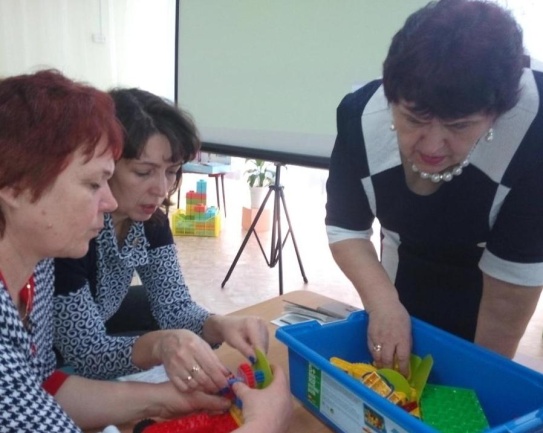 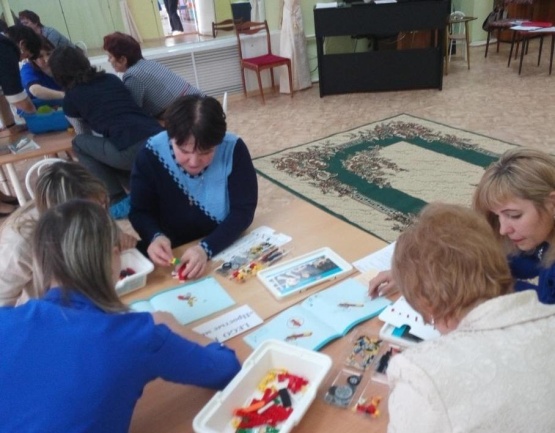 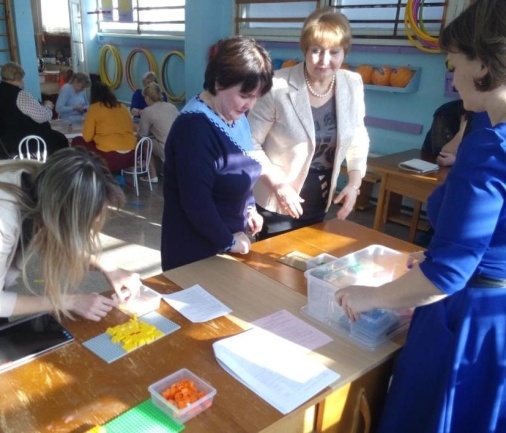 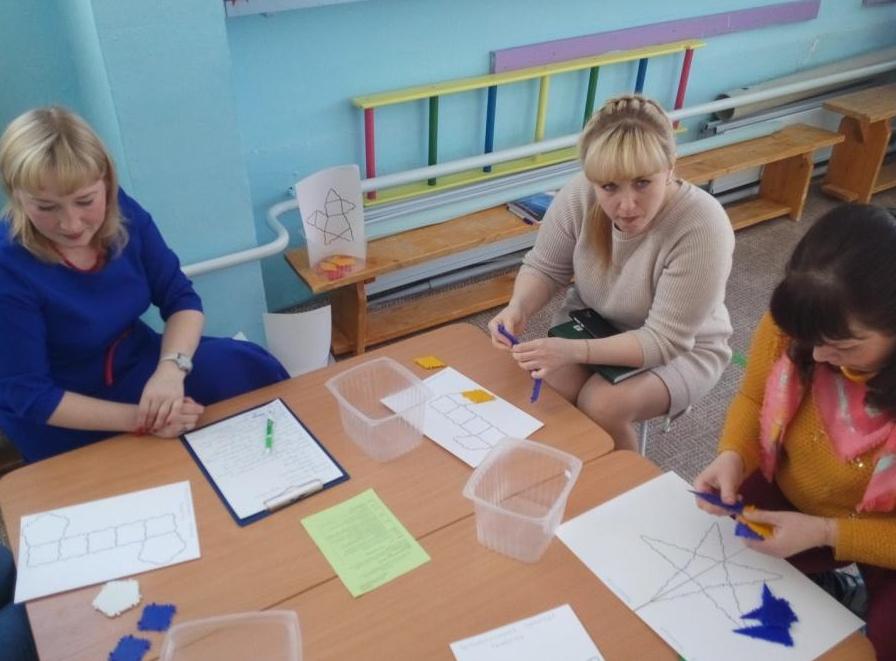 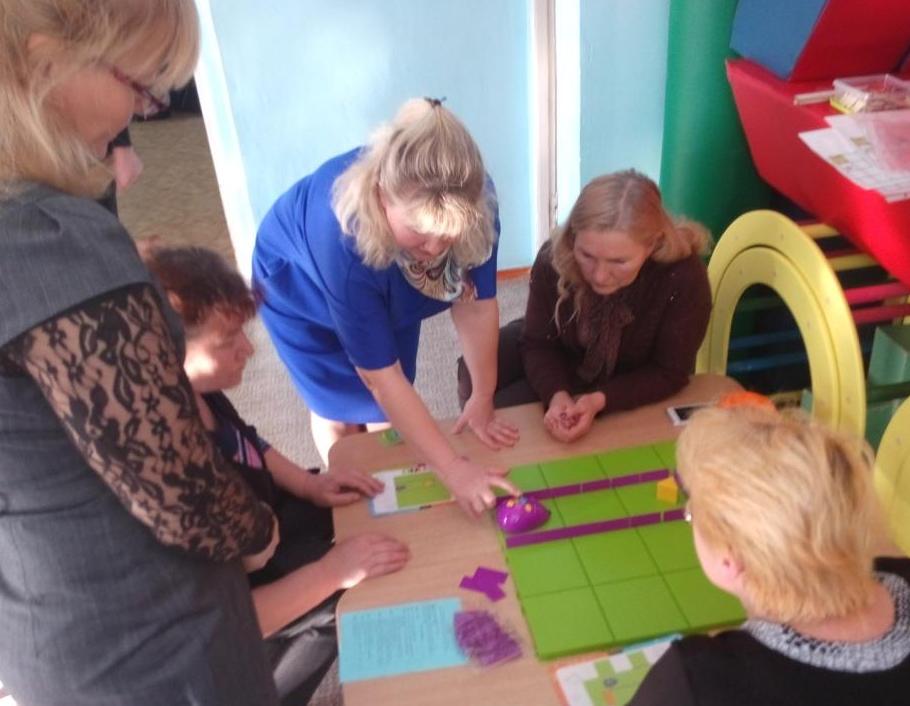 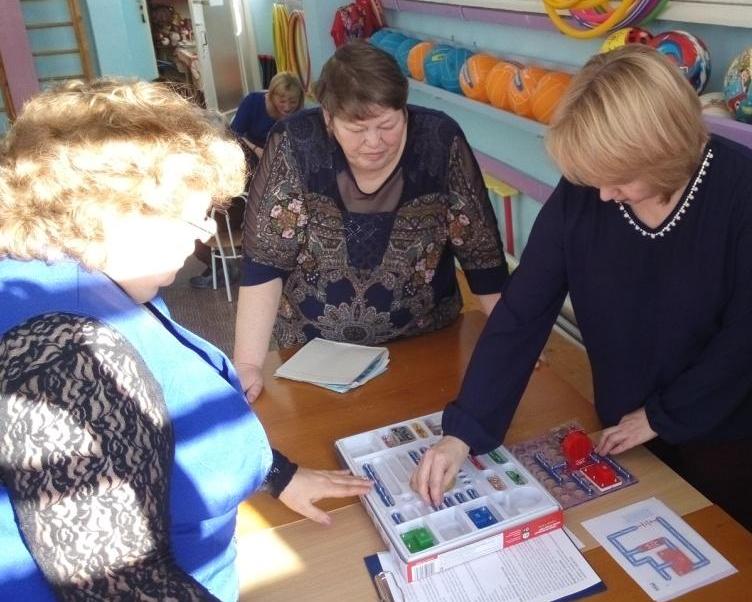 